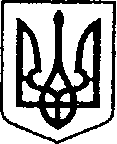 					     УКРАЇНА                ЧЕРНІГІВСЬКА ОБЛАСТЬН І Ж И Н С Ь К А    М І С Ь К А    Р А Д АВ И К О Н А В Ч И Й    К О М І Т Е ТР І Ш Е Н Н Явід 11 квітня 2024 р.         	       м. Ніжин    		         	№ 172Про фінансування заходів Програмирозвитку культури, мистецтва  і охорони культурної спадщини на 2024 рік	Відповідно до пп.1 п.1а) ст.  32, 40, 42, 59  Закону України «Про місцеве самоврядування в Україні», Регламенту виконавчого комітету Ніжинської міської ради, затвердженого рішенням Ніжинської міської ради Чернігівської області від 24 грудня 2020 року № 27-4/2020 та на виконання Програми розвитку культури, мистецтва і охорони культурної спадщини на 2024 рік, затвердженої рішенням Ніжинської міської ради VІІІ скликання від 08 грудня 2023 року № 2-35/2023 (із змінами), виконавчий комітет Ніжинської міської ради вирішив:	1. Фінансовому управлінню Ніжинської міської ради /Писаренко Л.В./ профінансувати управління культури і туризму Ніжинської міської ради на  проведення заходів Програми розвитку культури, мистецтва і охорони культурної спадщини на 2024 року згідно  кошторису (додається). 	2. Начальнику управління культури і туризму Ніжинської міської ради Бассак Т.Ф. забезпечити оприлюднення даного рішення на сайті міської ради протягом п’яти робочих днів з дня його прийняття. 	3. Контроль за виконанням рішення покласти на заступника міського голови з питань діяльності виконавчих органів ради Смагу С.С.Міський голова 						Олександр КОДОЛА		                                                              Додаток до					         		           рішення виконавчого комітету 							           від 11 квітня 2024 р. № 172КОШТОРИС   ВИТРАТна проведення заходів Програми розвитку культури, мистецтва і охорони культурної спадщини на 2024 рік (КПКВ 1014082):1. Відзначення 70-річчя заснування народного аматорського ансамблю  танцю "Поліська веселка" Ніжинського міського Будинку культури:1.1. Придбання подарунку (сорочки-вишиванки),(12 шт. х 2500,00 грн), /КЕКВ 2210/ 				- 30 000,00 грн2. Проведення "Щоденників пам’яті" - відзначення уславлених ніжинців, захисників України з нагоди Дня міста Ніжина:2.1. Придбання квітів для покладання до меморіальних стендів  на Алеї Героїв, Меморіалу Героям Захисникам України в м. Ніжині та пам’ятного знаку «Герої не вмирають»(хризантема 20 шт. х 100,00 грн) /КЕКВ 2210/			- 2 000,00 грнВсього:	32 000,00 грн  Заступник міського головиз питань діяльності виконавчих органів влади								Сергій СМАГАПОЯСНЮВАЛЬНА ЗАПИСКАдо проєкту рішення виконавчого комітету Ніжинської міської ради«Про фінансування заходів Програми розвитку культури, мистецтва і охорони культурної спадщини на 2024 рік»1. Обґрунтування необхідності прийняття акта Проєкт рішення виконавчого комітету Ніжинської міської ради  «Про фінансування заходів Програми розвитку культури, мистецтва і охорони культурної спадщини на 2024 рік» розроблено відповідно до пп.1 п.1а) ст.  32, 40, 42, 59  Закону України «Про місцеве самоврядування в Україні», Регламенту виконавчого комітету Ніжинської міської ради, затвердженого рішенням Ніжинської міської ради Чернігівської області від 24 грудня 2020 року № 27-4/2020 та на виконання Програми розвитку культури, мистецтва і охорони культурної спадщини на 2024 рік, затвердженої рішенням Ніжинської міської ради VІІІ скликання від 08 грудня 2023 року № 2-35/2023 (із змінами).2. Загальна характеристика і основні положення проектуПроєкт рішення складається з трьох пунктів:Пункт 1 містить інформацію про фінансове забезпечення проєкту рішення. Кошторис у додатку.Пункт 2 визначає контролюючого за оприлюднення даного рішення на сайті міської ради.Пункт 3 визначає контролюючого за виконанням даного рішення.3. Фінансово-економічне обґрунтування Реалізація даного проекту здійснюється за рахунок виконання  Програми розвитку культури, мистецтва і охорони культурної спадщини на 2024 рік.Начальник управління культури і туризму                                                                       Тетяна БАССАК 